ПРОЕКТРоссийская Федерация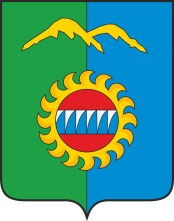 Администрация города ДивногорскаКрасноярского краяР А С П О Р Я Ж Е Н И Е ___ . ___ . 2022			г. Дивногорск					№ _________О предоставлении разрешения на условно разрешенный вид использования земельных участков с кадастровыми номерами 24:46:2001008:236, 24:46:2001008:82, 24:46:2001008:79	В соответствии с п. 9 ст. 39 Градостроительного кодекса Российской Федерации, Правилами землепользования и застройки города Дивногорска, утвержденными Решением Дивногорского городского Совета депутатов от 29.11.2012 № 28-176 ГС, на основании Административного регламента «Предоставление разрешения на условно-разрешенный вид использования земельного участка или объекта капитального строительства, утвержденного постановлением администрации города от 26.02.2016 № 23п, учитывая результаты публичных слушаний,  руководствуясь статьей 43 Устава города:Предоставить КГАУК «Красноярский краевой краеведческий музей» разрешение в отношении земельных участков с кадастровыми номерами 24:46:2001008:236, 24:46:2001008:82, 24:46:2001008:79, расположенных по адресу: Российская Федерация, Красноярский край, городской округ город Дивногорск, село Овсянка, имеющего вид разрешенного использования «культурное развитие», на условно разрешенный вид его использования «объекты социального, культурно-бытового и коммунального обслуживания периодического спроса, (оздоровительных центров, клубов, библиотек, кафе, столовых, пошивочных ателье, ремонтных мастерских, домов престарелых, социальных центров, инженерно-технических и коммунальных объектов и др.)».Распоряжение подлежит опубликованию в средствах массовой информации и размещению на официальном сайте администрации города в информационно-телекоммуникационной сети «Интернет».Глава города                                                                                  С.И. Егоров